   ZÁKLADNÍ ŠKOLA NOVÁ ROLE,  příspěvková organizace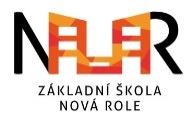 Obecná ustanoveníNa základě ustanovení § 30, odst. 1) zákona č. 561/2004 Sb., o předškolním, základním středním, vyšším odborném a jiném vzdělávání (školský zákon) v platném znění vydávám jako statutární orgán školy tuto směrnici. Práva a povinností žáků a jejich zákonných zástupců ve škole a podrobnosti o pravidlech vzájemných vztahů se zaměstnanci školy1.PRÁVA A POVINNOSTI ŽÁKůŽáci mají právo:na vzdělávání a školské služby podle školského zákonabýt informováni o průběhu a výsledcích svého vzdělávánízakládat v rámci školy samosprávné orgány žáků, volit a být do nich voleni, pracovat v nich a jejich prostřednictvím se obracet na ředitelku školy s tím, že ředitelka školy je povinna se stanovisky a vyjádřeními těchto samosprávných orgánů zabývatvyjadřovat se ke všem rozhodnutím týkajících se podstatných záležitostí jejich vzdělávání, přičemž jejich vyjádřením musí být věnována pozornost odpovídající jejich věku a stupni vývojena informace a poradenskou pomoc školy v záležitostech týkajících se vzdělávánína ochranu před jakoukoli formou diskriminace a násilí, mají právo na svobodu myšlení, projevu, shromažďování, náboženství, na odpočinek a dodržování základních psychohygienických podmínek, mají právo být seznámeni se všemi předpisy se vztahem k jejich pobytu a činnosti ve školeŽáci mají povinnost:řádně docházet do školy, řádně se vzdělávat a připravovat na vyučovánídodržovat školní řád, řády odborných učeben, předpisy a pokyny školy a školského zařízení k ochraně zdraví a bezpečnosti, s nimiž byli seznámeniplnit pokyny pedagogických pracovníků škol a školských zařízení vydané v souladu s právními předpisy a školním nebo vnitřním řádemchovat se slušně k dospělým a k žákům školy, dbát pokynů zaměstnanců školy. Chovat se tak, aby neohrozili zdraví svoje, ani jiných osobchodit do školy pravidelně a včas podle rozvrhu hodin a účastnit se činností organizovaných školouzacházet s učebnicemi a školními potřebami šetrně, udržovat své místo, třídu i ostatní školní prostory v čistotě a pořádku, chránit majetek před poškozením; nosit do školy učebnice a školní potřeby podle rozvrhu hodin a pokynů učitelůpřed ukončením vyučování z bezpečnostních důvodů neopouštět školní budovu bez vědomí vyučujícíchv době mimo vyučování zůstávat ve škole jen se svolením vyučujících a pod jejich dohledemchránit své zdraví i zdraví spolužáků; žákům jsou zakázány všechny činnosti, které jsou zdraví škodlivé (např. kouření, pití alkoholických nápojů, zneužívání návykových a zdraví škodlivých látek)připravovat se řádně a systematicky na vyučováníhlásit každý úraz nebo vznik škody, ke kterému došlo v souvislosti s činností školy, ihned vyučujícímu, třídnímu učiteli nebo jinému zaměstnanci školyzachovávat čistotu v okolí školy, školní jídelny a v areálu školy a zahrady. Nevyhazovat z oken žádné předmětyžákům je zakázáno nosit do školy věci, které nesouvisejí s vyučováním. Škola neodpovídá za ztráty věcí, které žák ve škole má, aniž byl výslovně požádán, aby je přinesl. Pokud si žák i přesto přinese mobilní telefon, nebo jiné cenné věci, má je vždy pod osobní kontrolouzvláště hrubé slovní a úmyslné fyzické útoky žáka vůči pracovníkům školy se vždy považují za závažné zaviněné porušení povinností stanovených tímto školním řádempři porušení povinností stanovených tímto školním řádem lze podle závažnosti porušení žákovi uložit:
a) napomenutí třídního učiteleb) důtku třídního učitelec) důtku ředitelky školyŠkola neprodleně oznámí uložení napomenutí nebo důtky a jeho důvody prokazatelným způsobem žákovi a jeho zákonnému zástupci a zaznamená je do dokumentace školy.Zákonní zástupci mají právo na:svobodnou volbu školy pro své dítěinformace o průběhu a vzdělávání dítěte ve školenahlížet do výroční zprávy, pořizovat si z ní opisy a výpisyprávo na vzdělávání v jazyce národnostní menšiny, a to za podmínek stanovených v § 14 školského zákonana informace a poradenskou pomoc školy nebo školského poradenského zařízení v záležitostech týkajících se vzdělávání podle školského zákonau dětí se speciálními vzdělávacími potřebami mají právo na vzdělávání, jehož obsah, formy a metody odpovídají jejich vzdělávacím potřebám a možnostem, na vytvoření nezbytných podmínek, které toto vzdělávání umožní, a na poradenskou pomoc školy a školského poradenského zařízenívolit a být voleni do školské radyvyjadřovat se ke všem rozhodnutím týkajícím se podstatných záležitostí vzdělávání žáka požádat o přezkoumání výsledků hodnocení žákaZákonní zástupci mají povinnost:zajistit, aby žák docházel řádně do školy, v souladu s podmínkami stanovenými školním řádem dokládat důvody nepřítomnosti žáka ve vyučovánípožádat o volnění žáka z výuky podle pravidel tohoto řáduzúčastnit se osobně na vyzvání pedagoga k projednání závažných otázek týkajících se vzdělávání žákainformovat školu o zdravotní způsobilosti žáka ke vzdělávání a případných změnách způsobilosti, o zdravotních obtížích nebo jiných závažných skutečnostech, které by mohly mít vliv na průběh vzdělávání, údaje o tom, zda je žák zdravotně postižen, včetně údaje o druhu postižení, nebo zdravotně znevýhodněnoznamovat škole údaje podle § 28 odst. 2 a 3 a školského zákona č. 561/2004 Sb. další údaje, které jsou podstatné pro průběh vzdělávání nebo bezpečnost žáka, a změny v těchto údajíchOchrana osobnosti ve škole:zaměstnanci školy mají povinnost zachovávat mlčenlivost a chránit před zneužitím osobní údaje, informace o zdravotním stavu žáků a výsledky poradenské pomoci školského poradenského zařízení a školního poradenského pracoviště, s nimiž přišli do styku.právo žáků a zákonných zástupců žáků na přístup k osobním údajům, na opravu a výmaz osobních údajů a právo vznést námitku proti zpracování osobních údajů se řídí směrnicí ředitele školy k ochraně osobních údajů.žáci mají zakázáno v prostorách školy používat mobilní telefon, tablet, chytrá zařízení (hodinky, náramky, apod.) a jiná elektronická zařízení. Vypnuté mobilní telefony a jiná elektronická zařízení mají žáci schované. V odůvodněných případech rozhodne o výjimce ze zákazu učitel. Porušení zákazu bude postiženo napomenutím třídního učitele, při opakovaném porušení budou rodiče zváni do školy k projednání dalšího postupu. Pořizování zvukových a obrazových záznamů osob (učitel, žák) bez jejich svolení je v rozporu s občanským zákoníkem (§ 84 a § 85). Narušování vyučovacího procesu mobilním telefonem (případně jinou technikou), bude hodnoceno jako přestupek proti školnímu řádu.2. PROVOZ A VNITŘNÍ REŽIM ŠKOLYRežim činnosti ve škole vyučování začíná v 8:00, vyučování výjimečně zařazené na dřívější dobu nesmí začínat dříve než v 7:00vyučování končí nejpozději do 16:00vyučovací hodina trvá 45 minutv odůvodněných případech lze vyučovací hodiny dělit a spojovat, v tomto případě je odlišná doba ukončení vyučování oznámena rodičůmškolní budova se pro žáky otevírá v 7:40žákům je umožněn vstup do budovy nejméně 20 minut před začátkem dopoledního vyučování a 10 minut před začátkem odpoledního vyučování. V případě potřeby mohou být žáci ve škole o přestávce mezi dopoledním a odpoledním vyučováním - vždy pod dohledem zaměstnance školy. V jinou dobu vstupují žáci do školy pouze na vyzvání zaměstnanců školy, kteří nad nimi zajišťují dohled. Dohled nad žáky je zajištěn po celou dobu jejich pobytu ve školní budově, přehled dohledů je vyvěšen na všech úsecích, kde dohled probíhá.pokud se vyučující nedostaví včas do vyučovací hodiny do 5 minut po zvonění, oznámí jeho nepřítomnost služba zástupci ředitelky (budova B), ředitelce školy (budova A)přestávky mezi vyučovacími hodinami jsou desetiminutovépo druhé vyučovací hodině se zařazuje přestávka v délce 20 minut. Přerušení vyučování mezi dopoledním a odpoledním vyučováním trvá 50 minut (nejméně)v případech hodných zvláštního zřetele jsou zkráceny některé desetiminutové přestávky na nejméně 5 minut a přerušení vyučování mezi dopoledním a odpoledním vyučováním na nejméně 30 minut. Při zkracování přestávek ředitelka školy přihlíží k základním fyziologickým potřebám žákůpo příchodu do budovy si žáci odkládají obuv a svršky na místa k tomu určená – do uzamykatelných skříněk a ihned odcházejí do učebenpři organizaci výuky jinak než ve vyučovacích hodinách stanoví zařazení a délku přestávek pedagog pověřeným vedením akce podle charakteru činnosti a s přihlédnutím k základním fyziologickým potřebám žákůbezpečnost a ochranu zdraví žáků ve škole zajišťuje škola svými zaměstnanci, pedagogickými i nepedagogickými. Zaměstnance, který není pedagogickým pracovníkem, může ředitelka školy k zajištění bezpečnosti a ochrany zdraví žáků určit pouze, pokud je zletilý a způsobilý k právním úkonůmpři výuce některých předmětů, zejména nepovinných a volitelných, jsou děleny třídy na skupiny, vytvářeny skupiny žáků ze stejných nebo různých ročníků nebo spojovány třídy, počet skupin a počet žáků ve skupině se určí rozvrhem na začátku školního roku, zejména podle prostorových, personálních a finančních podmínek školy, podle charakteru činnosti žáků, v souladu s požadavky na jejich BOZ a s ohledem na didaktickou a metodickou náročnost předmětu.nejvyšší počet žáků ve skupině je 30. Při výuce cizích jazyků je nejvyšší počet žáků ve skupině 24škola při vzdělávání a s ním přímo souvisejících činnostech a při poskytování školských služeb přihlíží k základním fyziologickým potřebám žáků a vytváří podmínky pro jejich zdravý vývoj a pro předcházení vzniku sociálně patologických jevůškola zajišťuje BOZ žáků při vzdělávání a s ním přímo souvisejících činnostech a při poskytování školských služeb a poskytuje žákům a studentům nezbytné informace k zajištění bezpečnosti a ochrany zdraví. Při zajišťování BOZ se škola řídí Metodickým pokynem k zajištění bezpečnosti a ochrany zdraví dětí, žáků a studentů ve školách a školských zařízeních zřizovaných Ministerstvem školství, mládeže a tělovýchovy ze dne 1. ledna 2006.škola vede evidenci úrazů žáků, k nimž došlo při činnostech uvedených v předchozích odstavcích, vyhotovuje a zasílá záznam o úrazu stanoveným orgánům a institucím. o všech přestávkách je umožněn pohyb žáků mimo třídu. Velké přestávky jsou za příznivého počasí určeny k pobytu žáků mimo budovu školy – pedagog, který toto žákům povolil, nad nimi drží v uvedenou dobu dohled.provoz školy probíhá ve všedních dnech, od 7:30 do 16:00 hv období školního vyučování může ředitelka školy ze závažných důvodů, zejména organizačních a technických, vyhlásit pro žáky nejvýše 5 volných dnů ve školním rocežákovská služba dbá na čistotu a pořádek, odpovídá za čistě umytou tabuli. Dbá o pořádek ve třídě, zvláště po skončení vyučování.Režim při akcích mimo budovu školybezpečnost a ochranu zdraví žáků při akcích a vzdělávání mimo místo, kde se uskutečňuje vzdělávání, zajišťuje škola vždy nejméně jedním zaměstnancem školy - pedagogickým pracovníkem. Společně s ním může akci zajišťovat i zaměstnanec, který není pedagogickým pracovníkem, pokud je zletilý a způsobilý k právním úkonůmpři organizaci výuky při akcích souvisejících s výchovně vzdělávací činností školy mimo místo, kde se uskutečňuje vzdělávání, stanoví zařazení a délku přestávek pedagog pověřený vedením akce, podle charakteru činnosti a s přihlédnutím k základním fyziologickým potřebám žákůpři akcích konaných mimo místo, kde škola uskutečňuje vzdělávání, nesmí na jednu osobu zajišťující bezpečnost a ochranu zdraví žáků připadnout více než 25 žáků. Výjimku z tohoto počtu může stanovit s ohledem na náročnost zajištění bezpečnosti a ochrany zdraví žáků ředitelka školyškola pro plánování takovýchto akcí stanoví tato pravidla – každou plánovanou akci mimo budovu školy předem projedná organizující pedagog s vedením školy zejména s ohledem na zajištění BOZP. Akce se považuje za schválenou podpisem na oznamovacím formuláři pro akce, kde zároveň s časovým rozpisem jsou uvedena jména doprovázejících osobPři akcích konaných mimo místo, kde škola uskutečňuje vzdělávání, kdy místem pro shromáždění žáků není místo, kde škola uskutečňuje vzdělávání, zajišťuje organizující pedagog bezpečnost a ochranu zdraví žáků na předem určeném místě 15 minut před dobou shromáždění. Po skončení akce končí zajišťování bezpečnosti a ochrany zdraví žáků na předem určeném místě a v předem určeném čase. Místo a čas shromáždění žáků a skončení akce oznámí organizující pedagog nejméně 2 dny předem zákonným zástupcům žáků a to zápisem do žákovské knížky, nebo jinou písemnou informacíPři přecházení žáků na místa vyučování či jiných akcí mimo budovu školy se žáci řídí pravidly silničního provozu a pokyny doprovázejících osob. Před takovýmito akcemi doprovázející učitel žáky prokazatelně poučí o bezpečnosti. Pro společné zájezdy tříd, lyžařské kurzy, školy v přírodě platí zvláštní bezpečnostní předpisy, se kterými jsou žáci předem seznámeni. Při pobytu v ubytovacích zařízeních se účastníci akce řídí vnitřním řádem tohoto zařízeníChování žáka na těchto akcích je součástí celkového hodnocení žáka včetně hodnocení na vysvědčeníPři zapojení školy do soutěží zajišťuje bezpečnost a ochranu zdraví žáků po dobu dopravy na soutěže a ze soutěží vysílající škola, pokud se zákonným zástupcem žáka nedohodne jinak. V průběhu soutěže zajišťuje bezpečnost a ochranu zdraví žáků organizátorDocházka do školyZákonný zástupce žáka je povinen doložit důvody nepřítomnosti žáka ve vyučování nejpozději do 3 kalendářních dnů od počátku nepřítomnosti žáka - písemně nebo telefonicky. Pokud se tak nestane, jsou hodiny pokládány za neomluvenéPo návratu žáka do školy písemně na omluvném listu v žákovské knížceOmluvu podepisuje jeden ze zákonných zástupců žákaOmluvenku předloží žák ihned třídnímu učiteli (nejpozději do dvou dnů po návratu do školy)Žáka uvolňuje z důvodů předem známých zákonným zástupcům na dobu do 2 dnů třídní učitel, na více dnů ředitelka školy. Děje se tak na základě předem podané písemné žádosti zákonných zástupců. Žák je povinen si zameškané učivo doplnitŘeditelka školy může ze zdravotních nebo jiných závažných důvodů uvolnit žáka na žádost jeho zákonného zástupce zcela nebo zčásti z vyučování některého předmětu; zároveň určí náhradní způsob vzdělávání žáka v době vyučování tohoto předmětuOdchod žáka ze školy během vyučování: Žáci 1. – 5. ročníku mohou odejít ze školy během vyučování pouze v doprovodu zákonného zástupce nebo dospělé osoby určené zákonným zástupcem. Nepřítomnost omluví zákonný zástupce předem v žákovské knížce.Žáci 6. – 9. ročníku mohou odejít samostatně pouze za podmínky předložení žádosti s písemným prohlášením zákonného zástupce za převzetí právní zodpovědnosti za bezpečnost dítěte a omluvenky v žákovské knížce. Žádost předloží žák třídnímu učiteli (při uvolnění na více vyuč. hodin) nebo vyučujícímu v dané vyučovací hodině (při uvolnění na 1 vyuč. hodinu). Vyučující předá žádost po vyučování třídnímu učiteli3. PODMÍNKY ZAJIŠTĚÍ BEZPEČNOSTI A OCHRANY ZDRAVÍ ŽÁKŮ A JEJICH OCHRANY PŘED SOCIÁLNĚ PATOLOGICKÝMI JEVY A PŘED PROJEVY DISKRIMINACE, NEPŘÁTELSTVÍ NEBO NÁSILÍžáci jsou povinni chránit zdraví své i svých spolužáků, dodržovat hygienické zásady, chovat se ohleduplně, dodržovat pokyny k ochraně zdraví a bezpečnosti, s nimiž byli seznámeni. Jsou slušní ke všem spolužákům, pracovníkům školy i návštěvníkům školy.žáci chodí do školy a na akce pořádané školou slušně a čistě upraveni a oblečeni. Žákům se zakazuje nosit oblečení propagující násilí, extremismus, drogy a rasovou a národnostní nenávist, stejně jako chodit po škole v kšiltovkách nebo kapucích a nosit do školy zbraně a jiné nebezpečné předměty (např. nože, paralyzéry, řetězy, apod.).žákům je zakázáno v celém areálu školy a při všech akcích pořádaných školou kouření, pití alkoholu, užívání návykových a zdraví škodlivých látek a jejich nošení do školy, distribuce, přechovávání a propagacežákům je zakázáno manipulovat s otevřeným ohněm, elektroinstalací, elektrickými spotřebiči bez dozoru pedagogického pracovníka, při zjištění požáru jsou žáci povinni ihned uvědomit kteréhokoliv zaměstnance školyžáci nenosí do školy cenné věci a takové, které nesouvisí s výukou. Škola nenese odpovědnost za ztrátu nebo poškození těchto předmětů. Žákům není povoleno pořizovat v prostorách školy a na akcích pořádaných školou jakýkoliv záznam na mobilní telefon či jinou záznamovou techniku bez povolení vyučujícího.v odborných učebnách, tělocvičně, dílně a cvičné kuchyni se žáci řídí příslušnými řádyžáci šetří elektrickým proudem a vodoupo dobu vyučování ani o přestávce neupouštějí žáci školní budovukaždý úraz, nevolnost nebo vznik škody žák nebo svědek ihned oznamuje dozírajícímu nebo třídnímu učiteli. Lékárnička je umístěna ve sborovně.žáci se při účasti na akcích pořádaných mimo školu řídí předpisy a pokyny vydanými pro dané akce. Svévolný odchod z akce je považován za závažné porušení školního řádujsou zakázány projevy šikanování, tj. násilí, omezování osobní svobody, ponižování, projevy kyberšikany a jakékoliv další jednání, které může způsobit psychickou nebo fyzickou újmu. Při výskytu takového jednání nebo při výskytu vandalismu jsou žáci povinni informovat třídního učitele nebo vedení školy.ve škole je zakázáno propagovat strany a hnutí směřující k potlačování lidských práv a svobod nebo k rasové nesnášenlivostižákům je zakázáno hrát o peníze nebo cenné věcižák má právo žádat vedení školy řešení problémů souvisejících se vztahy s ostatními žáky nebo zaměstnanci školykaždý z pracovníků školy, který otevírá budovu cizím příchozím, je povinen zjistit důvod jejich návštěvy a zajistit, aby se nepohybovali nekontrolovaně po budově. Během provozu školy jsou zevnitř volně otevíratelné dveře hlavního vchodu i všech únikových východů.po poslední vyučovací hodině (doučování, apod.) pedagogové, kteří odvádí žáky do šatny, vyčkají na odchod posledního žáka. Vyučující předává žáky prvního stupně, kteří jsou přihlášeni do školní družiny, vychovatelkám školní družiny. Zbývající žáky odvádí určený pracovník do školní jídelny.skříňky s odloženými svršky žáků jsou uzamčeny, klíče od skříněk má každý žák u sebe. Uzamčení všech skříněk průběžně kontroluje školník.4.PODMÍNKY ZACHÁZENÍ S MATEKEM ŠKOLY ZE STRANY ŽÁKŮŽáci udržují ve třídách, odborných učebnách, v budově školy i v jejím okolí čistotu a pořádek. Pečují o zařízení školy, s učebnicemi, školními potřebami a pomůckami zacházejí šetrně a nepoškozují je. Nepoškozují majetek spolužáků. Poškození a ztráty neprodleně hlásí třídnímu učiteli. Při škodě způsobené úmyslně nebo nedbalostí jsou žáci povinni prostřednictvím zákonného zástupce zajistit opravu, případně finanční úhraduPRAVIDLA PRO HODNOCENÍ VÝSLEDKŮ VZDĚLÁVÁNÍ ŽÁKŮPravidla pro hodnocení výsledků vzdělávání žáků jsou součástí Školního řádu Základní školy Nová Role, příspěvková organizace.Obecné pokyny pro hodnocení výsledkůKlasifikační řád je pokynem pro pedagogické pracovníky a určuje pravidla hodnocení žáků ZŠ:hodnocení průběhu a výsledků vzdělávání a chování žáka musí být jednoznačné, srovnatelné s předem stanovenými kritérii, věcné, srozumitelné a všestrannépři hodnocení a při průběžné i celkové klasifikaci uplatňuje pedagogický pracovník (dále jen učitel) přiměřenou náročnost a pedagogický takt vůči žákoviprůběžným hodnocením vyučující posuzuje, do jaké míry žák dosáhl klíčových kompetencí a cílů základního vzdělávání stanovených školním vzdělávacím programem, do jaké míry naplnil očekávané výstupy jednotlivých vzdělávacích oblastí a do jaké míry naplnil konkretizované výstupy učebních osnov vyučovacího předmětu v daném ročníkupři celkové klasifikaci přihlíží učitel k věkovým zvláštnostem žáka i k tomu, že žák mohl v průběhu klasifikačního období zakolísat v učebních výkonech vzhledem k určité indispozici (dlouhodobá nemoc, změny v rodinných poměrech apod.); dále je potřeba při klasifikaci zohlednit případné specifické poruchy učení a výsledky vyšetření PPPučitel je povinen prokazatelným způsobem (zápis do Bakalářů, písemné oznámení, osobní pohovor apod.) oznámit zákonnému zástupci žáka veškeré problémy v prospěchu a chování ve chvíli, kdy se tyto problémy objevítřídní učitel odpovídá za to, že veškeré údaje o klasifikaci, o hodnocení chování a o výchovných opatřeních se zapisují mimo povinnou dokumentaci také do programu Bakalářpro potřeby klasifikace se předměty dělí do dvou skupin:předměty s převahou naukového zaměřenípředměty s převahou výchovného zaměřeníZásady pro hodnocení chování ve škole a na akcích pořádaných školouklasifikaci chování žáků navrhuje třídní učitel po projednání s učiteli, kteří ve třídě vyučují, a s ostatními učiteli a rozhoduje o ní ředitelka po projednání na pedagogické raděkritériem pro klasifikaci chování je dodržování pravidel slušného chování a dodržování během klasifikačního obdobípři klasifikaci chování se přihlíží k věku, morální a rozumové vyspělosti žáka, diagnostikované specifické vývojové poruše chováníškola hodnotí a klasifikuje žáky za jejich chování ve škole a při mimoškolních akcích, jichž se žáci účastní v době vyučování; nedostatky v chování žáků se projednávají v pedagogické radězákonní zástupci žáka jsou o chování žáka informování třídním učitelem a učiteli jednotlivých předmětů:průběžně prostřednictvím elektronické žákovské knížkypřed koncem každého čtvrtletí (klasifikačního období)okamžitě v případě závažného porušení školního řáduKlasifikace chováníChování žáka ve škole a na mimoškolních akcích se v případě použití klasifikace hodnotí na vysvědčení stupni:„1“ – velmi dobré„2“ – uspokojivé„3“ – neuspokojivéStupeň 1 (velmi dobré)Žák uvědoměle dodržuje pravidla chování a ustanovení školního řádu. Méně závažných přestupků se dopouští ojediněle. Žák je však přístupný výchovnému působení a snaží se své chyby napravit. Dokáže vnímat problematické situace a umí je vyřešit úměrně svému věku a mentální vyspělosti, případně s pomocí pedagogického pracovníka.Stupeň 2 (uspokojivé)Chování žáka je v rozporu s pravidly chování a s ustanoveními Školního řádu. Žák se dopustí závažného přestupku proti pravidlům slušného chování. Zpravidla se přes opakovaně udělená výchovná opatření dopouští dalších přestupků, narušuje výchovně vzdělávací činnost školy. Ohrožuje bezpečnost a zdraví svoje nebo jiných osob.Stupeň 3 (neuspokojivé)Chování žáka je v příkrém rozporu s pravidly slušného chování a ustanoveními Školního řádu. Dopustí se takových závažných přestupků proti školnímu řádu nebo provinění, že je jimi vážně ohrožena výchova nebo bezpečnost a zdraví jiných osob. Záměrně narušuje hrubým způsobem výchovně vzdělávací činnost školy.Hrubé slovní a úmyslné fyzické útoky žáka vůči pracovníkům školy se vždy považují za závažné zaviněné porušení povinností stanovených zákonem č. 561/2004 Sb.Stupně a zásady hodnocení prospěchuProspěch žáka v jednotlivých vyučovacích předmětech je klasifikován těmito stupni:„1“ – výborný„2“ – chvalitebný„3“ – dobrý„4“ – dostatečný„5“ – nedostatečnýZískávání podkladů pro hodnocení a klasifikaciPodklady pro hodnocení a klasifikaci výchovně vzdělávacích výsledků a chování žáka získává učitel zejména těmito metodami, formami a prostředky:soustavným diagnostickým pozorováním žákasoustavným sledováním výkonů žáka a jeho připravenosti na vyučovánírůznými druhy zkoušek (písemné, ústní, grafické, praktické, pohybové)kontrolními písemnými pracemi a praktickými zkouškamianalýzou výsledků činnosti žákakonzultacemi s ostatními učiteli a podle potřeby i s pracovníky pedagogicko-psychologických poraden a zdravotnických služebrozhovory se žákem a zákonnými zástupci žákaŽák musí z příslušného vyučovacího předmětu získat za každé pololetí nejméně 3 známky.Učitel oznamuje žákovi výsledek každé klasifikace a poukazuje na klady a nedostatky hodnocených projevů či výtvorů. Při ústním zkoušení oznámí učitel žákovi výsledek hodnocení okamžitě. Výsledky písemných zkoušek, prací a praktických činností oznamuje v nejbližším možném termínu.Termíny kontrolních písemných prací, zejména čtvrtletních, prokonzultuje učitel s třídním učitelem (případně učiní dopředu záznam do třídní knihy), aby se nadměrně práce z více předmětů nekumulovaly do určitého období. V jednom dni mohou žáci konat pouze jednu celohodinovou kontrolní práci.Učitel je povinen vést soustavnou evidenci o klasifikaci žáka.Učitel je povinen archivovat veškeré písemné práce žáka příslušný školní rok.Všechny známky jsou zapisovány do elektronické žákovské knížky v programu Bakaláři. Pokud je žák nemocen či uvolněn z vyučování, je povinen doplnit si zameškané učivo.Pravidla pro hodnocení výsledků vzdělávání žákůVýsledky vzdělávání žáků se hodnotí v závěru každého pololetí příslušného školního roku.Žáci jsou klasifikováni ve všech vyučovacích předmětech uvedených v učebním plánu příslušného ročníku.Hodnocení v jednotlivých předmětech za každé pololetí uzavírá každý vyučující v termínu stanoveném ředitelkou školy. Klasifikační stupeň určí učitel, který vyučuje příslušný předmět.Při určování stupně prospěchu v jednotlivých předmětech na konci klasifikačního období se hodnotí kvalita práce a učební výsledky, jichž žák dosáhl za celé klasifikační období. Stupeň prospěchu se určuje na základě průměru z klasifikace za příslušné období a zohledňuje znalosti, přístup žáka k učení, schopnost samostatné práce, píli a snahu. Při určování klasifikačního stupně posuzuje učitel výsledky práce objektivně, nesmí podléhat žádnému vlivu subjektivnímu ani vnějšímu. Kromě klasifikačních stupňů využívá učitel též formativní hodnocení.Klasifikaci chování navrhuje třídní učitel po projednání s ostatními vyučujícími a rozhoduje o ní ředitelka školy po projednání na pedagogické radě.Hodnocení prospěchu a chování jsou na sobě nezávislé.V předmětu, ve kterém vyučuje více vyučujících, určí výsledný stupeň za klasifikační období příslušní učitelé po vzájemné dohodě. Nedojde-li k dohodě, stanoví se výsledný klasifikační stupeň rozhodnutím ředitelky školy.Ředitelka školy určí způsob, jakým budou třídní učitelé a vedení školy informováni o stavu klasifikace ve třídách. Na základě těchto údajů jsou zpracovány ZŘŠ přehledy klasifikace žáků celé školy. Pro přehledy o klasifikaci slouží též výstupy z programu Bakaláři.Případné problémy a zaostávání žáků v učení a nedostatky v jejich chování se projednávají v pedagogických radách a operativně s příslušnou výchovnou poradkyní a metodičkou prevence.Na konci pololetního klasifikačního období, v termínu, který určí ředitelka školy, zapíší třídní učitelé výsledky celkové klasifikace do programu Bakaláři, dále připraví případné návrhy na opravné zkoušky či termíny odložené klasifikace.Klasifikace a tisk vysvědčení se zpracovává na počítači v programu Bakaláři. V prvním pololetí se žákům vydává pouze výpis z vysvědčení.Klasifikace ve vyučovacích předmětech s převahou výchovného zaměřeníStupeň 1 (výborný)Žák je v činnostech velmi aktivní. Pracuje tvořivě, samostatně, plně využívá osobní předpoklady a velmi úspěšně je rozvíjí. Jeho projev je esteticky působivý, originální, procítěný, přesný. Osvojené vědomosti, dovednosti a návyky aplikuje tvořivě.Stupeň 2 (chvalitebný)Žák je v činnostech aktivní, převážně samostatný, využívá své osobní předpoklady, které úspěšně rozvíjí. Jeho projev je esteticky působivý, originální a má jen menší nedostatky. Žák tvořivě aplikuje osvojené vědomosti, dovednosti a návyky. Má zájem o umění, estetiku, tělesnou zdatnost.Stupeň 3 (dobrý)Žák je v činnostech méně aktivní, tvořivý, samostatný a pohotový. Nevyužívá dostatečně své schopnosti v individuálním a kolektivním projevu. Jeho projev je málo působivý, dopouští se v něm chyb. Jeho vědomosti a dovednosti mají četnější mezery a při jejich aplikaci potřebuje pomoc učitele. Nemá aktivní zájem o umění, estetiku a tělesnou kulturu.Stupeň 4 (dostatečný)Žák je v činnostech málo aktivní a tvořivý. Rozvoj jeho schopností a jeho projev jsou málo uspokojivé. Úkoly řeší s častými chybami. Vědomosti a dovednosti aplikuje jen se značnou pomocí učitele. Projevuje velmi malý zájem a snahu.Stupeň 5 (nedostatečný)Žák je v činnostech převážně pasivní. Rozvoj jeho schopností je neuspokojivý. Jeho projev je většinou chybný a nemá estetickou hodnotu. Minimální osvojené vědomosti a dovednosti nedovede aplikovat. Neprojevuje zájem o práci.Klasifikace ve vyučovacích předmětech naukového zaměření a praktických činnostíStupeň 1 (výborný)Žák ovládá požadované poznatky, fakta, pojmy, definice, zákonitosti uceleně, přesně a plně chápe vztahy mezi nimi. Pohotově vykonává požadované intelektuální a praktické činnosti. Samostatně a tvořivě uplatňuje osvojené poznatky a dovednosti při řešení teoretických a praktických úkolů, při výkladu a hodnocení jevů a zákonitostí. Myslí logicky správně, zřetelně se u něj projevuje samostatnost a tvořivost. Jeho ústní a písemný projev je správný, přesný, výstižný. Grafický projev je přesný a estetický. Výsledky činností jsou kvalitní. Je schopen samostatně studovat vhodné texty.Stupeň 2 (chvalitebný)Žák ovládá požadované poznatky, fakta, pojmy, definice, zákonitosti v podstatě uceleně, přesně a úplně. Pohotově vykonává požadované intelektuální a praktické činnosti. Samostatně a produktivně nebo podle menších podnětů učitele uplatňuje osvojené poznatky a dovednosti při řešení teoretických a praktických úkolů, při výkladu a hodnocení jevů a zákonitostí. Myslí správně, v jeho myšlení se projevuje logika a tvořivost. Ústní a písemný projev mívá menší nedostatky ve správnosti, přesnosti a výstižnosti. Kvalita výsledků činností je zpravidla bez podstatných nedostatků. Grafický projev je estetický, bez větších nepřesností. Je schopen samostatně nebo s menší pomocí studovat vhodné texty.Stupeň 3 (dobrý)Žák má v ucelenosti, přesnosti a úplnosti osvojení požadovaných poznatků, faktů, pojmů, definic a zákonitostí nepodstatné mezery. Při vykonávání požadovaných intelektuálních a praktických činností projevuje nedostatky. Podstatnější nepřesnosti a chyby dovede za pomoci učitele korigovat. V uplatňování osvojovaných poznatků a dovedností při řešení teoretických a praktických úkolů se dopouští chyb. Uplatňuje poznatky a provádí hodnocení jevů podle podnětů učitele. Jeho myšlení je v celku správné, ale málo tvořivé, v jeho logice se vyskytují chyby. V ústním a písemném projevu mé nedostatky ve správnosti, přesnosti a výstižnosti. V kvalitě výsledků jeho činnosti se projevují častější nedostatky, grafický projev je méně estetický a má menší nedostatky. Je schopen samostatně studovat podle návodu učitele.Stupeň 4 (dostatečný)Žák má v ucelenosti, přesnosti a úplnosti osvojení požadovaných poznatků závažné mezery. Při provádění požadovaných intelektuálních a praktických činností je málo pohotový a má větší nedostatky. V uplatňování osvojených poznatků a dovedností při řešení teoretických a praktických úkolů se vyskytují závažné chyby. Při využívání poznatků pro výklad a hodnocení jevů je nesamostatný. V logice myšlení se projevují závažné chyby, myšlení není tvořivé. Jeho ústní a písemný projev má vážné nedostatky ve správnosti, přesnosti a výstižnosti. V kvalitě výsledků jeho činnosti a v grafickém projevu se projevují nedostatky, grafický projev je málo estetický. Závažné chyby dovede žák s pomocí učitele opravit. Při samostatném studiu má velké těžkosti.Stupeň 5 (nedostatečný)Žák si požadované poznatky neosvojil uceleně, přesně a úplně, má v nich závažné a značné mezery. Jeho dovednost vykonávat požadované intelektuální a praktické činnost má velmi podstatné nedostatky. V uplatňování osvojených vědomostí a dovedností při řešení teoretických a praktických úkolů se vyskytují velmi závažné chyby. Při výkladu a hodnocení jevů a zákonitostí nedovede své vědomosti uplatnit ani s podněty učitele. Neprojevuje samostatnost myšlení, vyskytují se u něho časté logické nedostatky. V ústním a písemném projevu má závažné nedostatky ve správnosti, přesnosti a výstižnosti. Kvalita výsledků jeho činnosti a grafický projev mají vážné nedostatky a chyby nedovede opravit ani s pomocí učitele.Zásady pro stanovení celkového hodnocení žáka na vysvědčení v případě použití slovního hodnocení nebo kombinace slovního hodnocení a klasifikaceProspěchVýchovná opatřeníVýchovnými opatřeními jsou pochvaly nebo jiná ocenění a kázeňská opatření. Výchovná opatření může udělit nebo uložit ředitelka školy nebo třídní učitel:pochvala třídního učitelepochvala ředitelky školynapomenutí třídního učiteledůtka třídního učiteledůtka ředitelky školyPochvala třídního učitele a pochvala ředitelky školytřídní učitel uděluje pochvalu třídního učitele zpravidla za iniciativu žáka v rámci třídy; ředitelka školy po projednání v pedagogické radě uděluje žákovi pochvalu na návrh třídního učitele zpravidla za mimořádný čin - projev lidskosti, statečnost, reprezentaci školy a dlouhodobé výborné studijní výsledky.pochvala je formou odměny pro žáka za správné chování, postup nebo výsledek činnosti; má motivační charakter;pochvaly se zaznamenávají do Bakaláře.Žákovi, který vykazuje kázeňské problémy závažným porušováním školního řádu, lze udělit výchovná opatření k posílení kázně:„NTU“ – napomenutí třídního učitele„DTU“ – důtka třídního učitele„DŘŠ“ – důtka ředitele školyPokud se jedná o závažný přestupek proti ustanovení školního řádu, nemusí učitel dodržet postupnou škálu kázeňských opatření.NTU – zapomínání školních pomůcek, neplnění domácích úkolů, pozdní příchody do školy, drobné porušování školního řádu.DTU – výjimečná neomluvená hodina, opakované zapomínání školních pomůcek a neplnění školních úkolů, opakované pozdní příchody, ojedinělé porušování školního řádu a pravidel společenského chování. Třídní učitel neprodlené nahlásí udělení důtky ředitelce školy.DŘŠ – neomluvené hodiny, opakované pozdní příchody, opakované porušování školního řádu a pravidel společenského chování. Důtku ŘŠ lze žákovi udělit pouze po projednání pedagogickou radou.Při udělení kázeňského opatření je třídní učitel povinen prokazatelným způsobem informovat zákonného zástupce.Závažné kázeňské problémy škola projedná na výchovné komisi za přítomnosti zákonného zástupce žáka, třídního učitele, výchovného poradce a zástupce vedení školy.Postup u neomluvené absence: a) Neomluvená absence do 10 hodin - TU informuje písemně zákonné zástupce žáka a projedná ji s nimi nebo zletilým žákem. O pohovoru provede zápis.b) Neomluvená absence nad 10 hodin - bude projednána se zákonnými zástupci nebo zletilým žákem za přítomnosti TU, výchovného poradce a zástupce vedení školy. O jednání bude proveden zápis. c) Neomluvená absence nad 25 hodin - ředitelka školy zašle (u nezletilých žáků) oznámení o záškoláctví příslušnému orgánu sociálně právní ochrany dětí v místě bydliště žáka. Kázeňská opatření u neomluvené absence:a) neomluvená absence do 6 hodin - důtka třídního učitele;b) neomluvená absence 7- 12 hodin - důtka ředitelky školy;c) neomluvená absence 13 - 25 hodin - druhý stupeň z chováníd) neomluvená absence 26 a více – třetí stupeň z chováníJednotlivé kázeňské přestupky budou posuzovány individuálně.Celkové hodnocení žákaCelkové hodnocení žáka se vyjadřuje stupni:prospěl/a s vyznamenánímprospěl/aneprospěl/aŽák je hodnocen stupněm:prospěl/a s vyznamenáním – není-li v žádném povinném předmětu hodnocen při celkové klasifikaci stupněm horším než chvalitebným, průměr z povinných předmětů nemá horší než 1,50 a jeho chování je velmi dobré;prospěl/a – není-li v žádném povinném předmětu hodnocen při celkové klasifikaci stupněm nedostatečný;neprospěl/a – je-li v některém povinném předmětu hodnocen při celkové klasifikaci stupněm nedostatečný.Celkové hodnocení žáka, opakování ročníku, splnění povinné školní docházkyCelkový prospěch žáka zahrnuje výsledky klasifikace z povinných předmětů a chování. Stupeň celkového prospěchu se uvádí na vysvědčení.Do vyššího ročníku postoupí žák, který na konci druhého pololetí prospěl ve všech povinných předmětech s výjimkou předmětů výchovného zaměření stanovených rámcovým vzdělávacím programem a předmětů, z nichž byl uvolněn.Do vyššího ročníku postoupí i žák prvního stupně, který již v rámci prvního stupně opakoval ročník, a žák druhého stupně, který již v rámci druhého stupně opakoval ročník, a to bez ohledu na prospěch tohoto žáka.Nelze-li žáka pro závažné objektivní příčiny klasifikovat na konci prvního pololetí, určí ředitelka školy pro jeho klasifikaci náhradní termín, a to tak, aby klasifikace žáka mohla být provedena nejpozději do dvou měsíců po ukončení pololetí. Není-li možná klasifikace ani v náhradním termínu, žák se za první pololetí neklasifikuje.Nelze-li žáka pro závažné objektivní příčiny klasifikovat na konci druhého pololetí, určí ředitelka školy pro jeho klasifikaci náhradní termín, a to tak, aby klasifikace žáka mohla být provedena nejpozději do konce září následujícího školního roku. Do té doby žák navštěvuje podmíněně vyšší ročník, popřípadě znovu opakuje 9. ročník. Žák, který nemohl být klasifikován v náhradním termínu nebo byl klasifikován nedostatečně, opakuje ročník.Žák může být vyučujícím daného předmětu nehodnocen, a to zvlášť v případě dlouhodobé absence, kdy tato přesáhne ve vyučování daného předmětu 40% z celkové skutečně odučené časové dotace předmětu v hodnoceném období a není možné žáka objektivně hodnotit s ohledem na specifika předmětu.Ve vyučovacích předmětech s převahou praktických činností a předmětech výchovného a uměleckého zaměření může vyučující rozhodnout o nehodnocení žáka i v případě, že se neúčastní výuky, a to jak z důvodu absence ve výuce, tak i z důvodu nepracování v hodině způsobeném nepřipraveností na vyučování a opakovaným omlouváním z výuky.Žák pak může být hodnocen v náhradním termínu stanoveném ředitelem školy (za 1. pololetí do konce března téhož školního roku, za 2. pololetí do konce září následujícího školního roku). Způsob hodnocení v náhradním termínu bude žáku a jeho zákonnému zástupci sdělen nejpozději v poslední den příslušného pololetí.Žák, který plní povinnou školní docházku, opakuje ročník, pokud na konci druhého pololetí neprospěl nebo nemohl být hodnocen. To neplatí o žákovi, který na daném stupni již jednou ročník opakoval; tomuto žákovi může ředitelka školy na žádost zákonného zástupce povolit opakování ročníku pouze z vážných zdravotních důvodů.Ředitelka školy může povolit žákovi, který splnil povinnou školní docházku a na konci druhého pololetí neprospěl nebo nemohl být hodnocen, na žádost zákonného zástupce, opakování ročníku po posouzení jeho dosavadních studijních výsledků a důvodů uvedených v žádostiKomisionální zkouškaKomisionální zkouška se koná v těchto případech:má-li zákonný zástupce žáka pochybnosti o správnosti hodnocení na konci prvního nebo druhého pololetí;při konání opravné zkoušky;při plnění povinné školní docházky v zahraničí nebo v zahraniční škole na území ČR;při plnění povinné školní docházky formou individuální výuky v zahraničí komisi pro komisionální přezkoušení jmenuje ředitelka školy; v případě, že je vyučujícím daného předmětu ředitelka školy, jmenuje komisi krajský úřad.Komise je tříčlenná a tvoří ji:předseda, kterým je ředitelka školy, popřípadě jím pověřený učitel, nebo v případě, že vyučujícím daného předmětu je ředitelka školy, krajským úřadem jmenovaný jiný pedagogický pracovník;zkoušející učitel, jímž je vyučující daného předmětu ve třídě, v níž je žák zařazen, popř. jiný vyučující daného předmětu;přísedící, kterým je jiný vyučující daného předmětu nebo předmětu stejné vzdělávací oblasti stanovené školním vzdělávacím programem.Má-li zákonný zástupce žáka pochybnosti o správnosti hodnocení na konci prvního nebo druhého pololetí, může do 3 pracovních dnů ode dne, kdy se o hodnocení prokazatelně dozvěděl, nejpozději však do 3 pracovních dnů ode dne vydání vysvědčení, požádat ředitelku školy o přezkoumání výsledků hodnocení žáka, je-li vyučujícím žáka v daném předmětu ředitelka školy, krajský úřad.Ředitelka školy nebo krajský úřad nařídí komisionální přezkoušení, které se koná nejpozději do 14 dnů od doručení žádosti nebo v termínu dohodnutém se zákonným zástupcem žáka; ČŠI poskytne součinnost na žádost ředitelky nebo krajského úřadu.V případě, že se žádost o přezkoumání výsledků týká hodnocení chování nebo předmětů výchovného zaměření, posoudí ředitelka školy, je-li vyučujícím žáka v daném předmětu ředitelka školy, krajský úřad, dodržení pravidel pro hodnocení výsledků vzdělávání.V případě zjištění porušení těchto pravidel ředitelka školy nebo krajský úřad výsledek hodnocení změní; nebyla-li pravidla pro hodnocení výsledků vzdělávání žáků porušena, výsledek hodnocení potvrdí, a to nejpozději do 14 dnů ode dne doručení žádosti; ČŠI poskytne součinnost na žádost ředitelky nebo krajského úřadu.Konkrétní obsah a rozsah přezkoušení stanoví ředitelka školy v souladu se školním vzdělávacím programem.Výsledek přezkoušení již nelze napadnout novou žádostí o přezkoušení, výsledek přezkoušení stanoví komise hlasováním.Ředitelka školy sdělí výsledek přezkoušení prokazatelným způsobem žákovi a zákonnému zástupci žáka.V případě změny hodnocení na konci prvního nebo druhého pololetí se žákovi vydá nové vysvědčení.O přezkoušení se pořizuje protokol, který se stává součástí dokumentace školy.Žák může v jednom dni vykonat přezkoušení pouze z jednoho předmětu.Není-li možné žáka ze závažných důvodů ve stanoveném termínu přezkoušet, stanoví orgán jmenující komisi náhradní termín přezkoušení.Třídní učitel zapíše do Bakaláře poznámku o vykonané zkoušce, doplní celkový prospěch a vydá žákovi vysvědčení s datem poslední zkoušky.Opravná zkouškaOpravné zkoušky se konají nejpozději do konce příslušného školního roku, tj. do 31. srpna, v termínu stanoveném ředitelkou školy na červnové pedagogické radě.Žák může v jednom dni skládat pouze jednu opravnou zkoušku.Opravné zkoušky jsou komisionální.Vykonává je žák, který má nejvýše dvě nedostatečné z povinných předmětů a zároveň dosud neopakoval ročník na daném stupni základní školy a žák devátého ročníku, který na konci druhého pololetí neprospěl nejvýše ze dvou povinných předmětů.Žák nekoná opravné zkoušky, jestliže neprospěl z předmětu s výchovným zaměřením.Žák, který nevykoná opravnou zkoušku úspěšně nebo se k jejímu konání nedostaví, neprospěl.Ze závažných důvodů může ředitelka školy žákovi stanovit náhradní termín opravné zkoušky, nejpozději však do 15. září následujícího školního roku; do té doby je žák zařazen do nejbližšího vyššího ročníku, popřípadě znovu do devátého ročníku.O přezkoušení se pořizuje protokol, který se stává součástí dokumentace školy; za řádné vyplnění protokolu odpovídá předseda komise, protokol podepíší všichni členové komise.Ředitelka školy sdělí výsledek přezkoušení prokazatelným způsobem žákovi a zákonnému zástupci žáka.Třídní učitel zapíše do Bakaláře poznámku o vykonané zkoušce, doplní celkový prospěch a vydá žákovi nové vysvědčení s datem poslední zkoušky.Klasifikace žáků při plnění povinné školní docházky v zahraničíKlasifikace žáka, který plní povinnou školní docházku v zahraničí, se řídí § 18 vyhlášky č. 48/2005 Sb., o základním vzdělávání ve znění pozdějších předpisů a podle § 38 b) zákona č. 561/2004 Sb., školského zákona, ve znění pozdějších předpisů.Klasifikace žáků se specifickými vývojovými poruchamiZpůsob hodnocení a klasifikace žáka vychází ze znalosti příznaků postižení a uplatňuje se v hodnocení chování a ve všech vyučovacích předmětech, ve kterých se projevuje postižení žáka, a to na obou stupních základní školy.Východiskem pro určení způsobu hodnocení žáků je doporučení školského poradenského zařízení (PPP, SPC).Při způsobu hodnocení a klasifikaci žáků pedagogičtí pracovníci zvýrazňují motivační složku hodnocení, hodnotí jevy, které žák zvládl. Při hodnocení se doporučuje užívat různých forem hodnocení, např. bodové ohodnocení, uvedení počtu chyb apod.Způsob hodnocení projedná třídní učitel a výchovná poradkyně s ostatními vyučujícími.Třídní učitel sdělí vhodným způsobem ostatním žákům ve třídě podstatu individuálního přístupu a způsobu hodnocení a klasifikace žáka.Zásady a pravidla pro sebehodnocení žákůsebehodnocení je důležitou součástí hodnocení žáků, kterou se posiluje sebeúcta a sebevědomí žáků;chybu je potřeba chápat jako přirozenou věc v procesu učení, o které vyučující se žákem diskutují; žáci se učí nacházet vlastní chyby v procesu učení a pracovat s nimi;při sebehodnocení se žák snaží popsat:co se mu daří,co mu ještě nejde,jak bude ve studiu pokračovat dál;při školní práci je žák veden k tomu, aby komentoval své výkony a výsledky a svůj přínos pro práci ve skupinách;známky nejsou jediným zdrojem motivace;V Nové Roli 27. 8. 2019						Mgr. Ester Nováková							           	      ředitelka příspěvkové organizaceZákladní škola Nová Rolepříspěvková organizaceZákladní škola Nová Rolepříspěvková organizaceZákladní škola Nová Rolepříspěvková organizaceZákladní škola Nová Rolepříspěvková organizaceZákladní škola Nová Rolepříspěvková organizaceZákladní škola Nová Rolepříspěvková organizaceZákladní škola Nová Rolepříspěvková organizaceZákladní škola Nová Rolepříspěvková organizaceZákladní škola Nová Rolepříspěvková organizaceČíslo:Spisový znak:Spisový znak:Spisový znak:Spisový znak:A.1.Skartační znak:A10Druh:SměrniceNázev:ŠKOLNÍ ŘÁDŠKOLNÍ ŘÁDŠKOLNÍ ŘÁDŠKOLNÍ ŘÁDŠKOLNÍ ŘÁDŠKOLNÍ ŘÁDŠKOLNÍ ŘÁDŠKOLNÍ ŘÁDVypracovala:Mgr. Ester NovákováMgr. Denisa SlavíkováMgr. Ester NovákováMgr. Denisa SlavíkováMgr. Ester NovákováMgr. Denisa SlavíkováMgr. Ester NovákováMgr. Denisa SlavíkováMgr. Ester NovákováMgr. Denisa SlavíkováSchválila:Mgr. Ester Novákováředitelka příspěvkové organizaceMgr. Ester Novákováředitelka příspěvkové organizacePedagogická rada projednala dne:28. 8. 201928. 8. 201928. 8. 201928. 8. 201928. 8. 2019Školská rada schválila:30. 8. 201930. 8. 2019Účinnost od:       9. 20199. 20199. 20199. 20199. 2019Nahrazuje:Školní řád s účinností od 1. 9. 2018Školní řád s účinností od 1. 9. 2018Ovládnutí učiva předepsaného osnovamiOvládnutí učiva předepsaného osnovami1 – výbornýovládá bezpečně2 – chvalitebnýovládá3 – dobrýv podstatě ovládá4 – dostatečnýovládá se značnými mezerami5 - nedostatečnýneovládáÚroveň myšleníÚroveň myšlení1 – výbornýpohotový, bystrý, dobře chápe souvislosti2 – chvalitebnýuvažuje celkem samostatně3 – dobrýmenší samostatnost v myšlení4 – dostatečnýnesamostatné myšlení5 - nedostatečnýodpovídá nesprávně i na návodné otázkyÚroveň vyjadřováníÚroveň vyjadřování1 – výbornývýstižné a poměrně přesné2 – chvalitebnýcelkem výstižné3 – dobrýmyšlenky vyjadřuje ne dost přesně4 – dostatečnýmyšlenky vyjadřuje se značnými obtížemi5 - nedostatečnýi na návodné otázky odpovídá nesprávněCelková aplikace vědomostí, řešení úkolů, chyby, jichž se žák dopouštíCelková aplikace vědomostí, řešení úkolů, chyby, jichž se žák dopouští1 – výbornýužívá vědomostí a spolehlivě a uvědoměle dovedností, pracuje samostatně, přesně a s jistotou2 – chvalitebnýdovede používat vědomosti a dovednosti při řešení
úkolů, dopouští se jen menších chyb3 – dobrýřeší úkoly s pomocí učitele a s touto pomocí snadno překonává potíže a odstraňuje chyby4 – dostatečnýdělá podstatné chyby, nesnadno je překonává5 - nedostatečnýpraktické úkoly nedokáže splnit ani s pomocíPíle a zájem o učeníPíle a zájem o učení1 – výbornýaktivní, učí se svědomitě a se zájmem2 – chvalitebnýučí se svědomitě3 – dobrýk učení a práci nepotřebuje větších podnětů4 – dostatečnýmalý zájem o učení, potřebuje stálé podněty5 - nedostatečnýpomoc a pobízení k učení jsou zatím neúčinné